РЕСПУБЛИКА БУРЯТИЯЗАКОНО БЮДЖЕТНОМ ПРОЦЕССЕ В РЕСПУБЛИКЕ БУРЯТИЯПринятНародным ХураломРеспублики Бурятия26 июня 2007 годаРаздел I. ОБЩИЕ ПОЛОЖЕНИЯГлава 1. БЮДЖЕТНОЕ ЗАКОНОДАТЕЛЬСТВОСтатья 1. Нормативные правовые акты, регулирующие бюджетные правоотношения в Республике БурятияБюджетные правоотношения в Республике Бурятия регулируются Бюджетным кодексом Российской Федерации, иными федеральными законами, настоящим Законом, другими нормативными правовыми актами Республики Бурятия, а также муниципальными правовыми актами органов местного самоуправления муниципальных образований в Республике Бурятия.(в ред. Закона Республики Бурятия от 03.03.2016 N 1643-V)Статья 2. Понятия и термины, применяемые в настоящем ЗаконеПонятия и термины, применяемые в настоящем Законе, используются в значениях, определенных Бюджетным кодексом Российской Федерации, другими федеральными законами, регулирующими бюджетные правоотношения.Глава 2. БЮДЖЕТНЫЕ ПОЛНОМОЧИЯ УЧАСТНИКОВ БЮДЖЕТНОГО ПРОЦЕССАСтатья 3. Участники бюджетного процесса, обладающие бюджетными полномочиями в Республике БурятияУчастниками бюджетного процесса, обладающими бюджетными полномочиями в Республике Бурятия, являются:Глава Республики Бурятия;(в ред. Закона Республики Бурятия от 15.11.2011 N 2388-IV)Народный Хурал Республики Бурятия;Правительство Республики Бурятия;финансовый орган Республики Бурятия;Счетная палата Республики Бурятия;органы местного самоуправления;орган управления территориальным государственным внебюджетным фондом;главные распорядители и распорядители бюджетных средств;главные администраторы (администраторы) доходов бюджета;главные администраторы (администраторы) источников финансирования дефицита бюджета;получатели бюджетных средств.Статья 4. Бюджетные полномочия Главы Республики Бурятия(в ред. Закона Республики Бурятия от 15.11.2011 N 2388-IV)Глава Республики Бурятия:(в ред. Закона Республики Бурятия от 15.11.2011 N 2388-IV)1) - 3) утратили силу. - Закон Республики Бурятия от 13.07.2009 N 1000-IV;4) назначает должностных лиц, представляющих проекты законов о республиканском бюджете, об исполнении республиканского бюджета при их рассмотрении в Народном Хурале Республики Бурятия;5) дает заключения на законопроекты о введении или об отмене республиканских налогов, освобождении от их уплаты, изменении финансовых обязательств Республики Бурятия, другие законопроекты, предусматривающие расходы, покрываемые за счет средств республиканского бюджета;6) осуществляет иные бюджетные полномочия, которыми в соответствии с Бюджетным кодексом Российской Федерации, федеральными законами, Конституцией Республики Бурятия, настоящим Законом и законами Республики Бурятия наделяется Глава Республики Бурятия.(в ред. Закона Республики Бурятия от 15.11.2011 N 2388-IV)Статья 5. Бюджетные полномочия Народного Хурала Республики БурятияНародный Хурал Республики Бурятия:1) рассматривает и утверждает республиканский бюджет, отчет об его исполнении;2) осуществляет контроль в ходе рассмотрения отдельных вопросов исполнения республиканского бюджета и бюджета территориального государственного внебюджетного фонда на своих заседаниях, заседаниях комитетов, комиссий, рабочих групп Народного Хурала Республики Бурятия, в ходе слушаний, проводимых Народным Хуралом Республики Бурятия, и в связи с депутатскими запросами;(п. 2 в ред. Закона Республики Бурятия от 14.11.2013 N 95-V)3) рассматривает ежеквартальные отчеты о ходе исполнения республиканского бюджета;4) рассматривает и утверждает бюджет территориального государственного внебюджетного фонда, отчеты об его исполнении;4.1) рассматривает проекты государственных программ Республики Бурятия и предложения о внесении изменений в государственные программы Республики Бурятия;(п. 4.1 введен Законом Республики Бурятия от 05.05.2015 N 1032-V)5) утверждает нормативы отчислений в местные бюджеты от федеральных и (или) республиканских налогов и сборов, налогов, предусмотренных специальными налоговыми режимами, подлежащих зачислению в соответствии с Бюджетным кодексом Российской Федерации и налоговым законодательством в республиканский бюджет;5.1) утверждает нормативы отчислений доходов в местные бюджеты от отдельных неналоговых доходов, подлежащих зачислению в республиканский бюджет;(п. 5.1 введен Законом Республики Бурятия от 09.12.2019 N 763-VI)6) поручает проведение проверок Счетной палате Республики Бурятия по исполнению местного бюджета муниципального образования - получателя финансовой помощи из республиканского бюджета в случаях, указанных в Бюджетном кодексе Российской Федерации;(п. 6 в ред. Закона Республики Бурятия от 15.11.2011 N 2406-IV)7) осуществляет иные бюджетные полномочия, которыми в соответствии с Бюджетным кодексом Российской Федерации, федеральными законами, Конституцией Республики Бурятия наделяется законодательный (представительный) орган государственной власти Республики Бурятия, с учетом особенностей, установленных настоящим Законом, иными законами Республики Бурятия.(п. 7 в ред. Закона Республики Бурятия от 03.03.2016 N 1643-V)Статья 6. Бюджетные полномочия Правительства Республики Бурятия(в ред. Закона Республики Бурятия от 13.07.2009 N 1000-IV)Правительство Республики Бурятия:1) разрабатывает основные направления бюджетной и налоговой политики;(п. 1 в ред. Закона Республики Бурятия от 10.10.2017 N 2565-V)2) разрабатывает проект республиканского бюджета;3) утратил силу. - Закон Республики Бурятия от 13.10.2010 N 1602-IV;4) вносит на рассмотрение Народного Хурала Республики Бурятия проект закона о республиканском бюджете вместе с необходимыми документами и материалами;5) определяет уполномоченный орган исполнительной власти, порядок и сроки по разработке прогноза социально-экономического развития Республики Бурятия;5.1) определяет уполномоченный орган исполнительной власти, ответственный за разработку бюджетного прогноза Республики Бурятия на долгосрочный период, порядок разработки и утверждения, период действия, требования к составу и содержанию бюджетного прогноза Республики Бурятия на долгосрочный период;(п. 5.1 введен Законом Республики Бурятия от 05.05.2015 N 1032-V)6) разрабатывает и утверждает государственные программы;(в ред. Закона Республики Бурятия от 14.11.2013 N 95-V)7) обеспечивает исполнение республиканского бюджета;8) утверждает отчеты об исполнении республиканского бюджета за первый квартал, полугодие и девять месяцев текущего финансового года и направляет в Народный Хурал Республики Бурятия, готовит годовой отчет об исполнении республиканского бюджета, подлежащий утверждению законом Республики Бурятия;9) вносит на рассмотрение Народного Хурала Республики Бурятия проект закона Республики Бурятия об исполнении республиканского бюджета с необходимыми документами и материалами;10) организует внутренний государственный финансовый контроль;(п. 10 в ред. Закона Республики Бурятия от 14.11.2013 N 95-V)11) определяет порядок расходования средств резервных фондов Правительства Республики Бурятия;12) осуществляет иные бюджетные полномочия, которые Бюджетным кодексом Российской Федерации, другими федеральными законами, Конституцией Республики Бурятия, настоящим Законом, иными законами Республики Бурятия отнесены к компетенции Правительства Республики Бурятия.Статья 7. Бюджетные полномочия Счетной палаты Республики Бурятия(в ред. Закона Республики Бурятия от 14.11.2013 N 95-V)Счетная палата Республики Бурятия осуществляет бюджетные полномочия по:аудиту эффективности, направленному на определение экономности и результативности использования бюджетных средств;экспертизе проекта закона о республиканском бюджете, иных нормативных правовых актов бюджетного законодательства Российской Федерации, в том числе обоснованности показателей (параметров и характеристик) бюджетов;осуществлению внешнего государственного финансового контроля;экспертизе государственных программ;анализу и мониторингу бюджетного процесса, в том числе подготовке предложений по устранению выявленных отклонений в бюджетном процессе и совершенствованию бюджетного законодательства Российской Федерации;подготовке предложений по совершенствованию осуществления главными распорядителями бюджетных средств, главными администраторами доходов бюджета, главными администраторами источников финансирования дефицита бюджета внутреннего финансового аудита;(в ред. Закона Республики Бурятия от 04.12.2020 N 1271-VI)другим вопросам, установленным федеральным законодательством.Статья 8. Бюджетные полномочия иных участников бюджетного процессаБюджетные полномочия финансового органа Республики Бурятия, органов местного самоуправления, органов управления территориальным государственным внебюджетным фондом, главных распорядителей и распорядителей бюджетных средств, главных администраторов (администраторов) доходов бюджета, главных администраторов (администраторов) источников финансирования дефицита бюджета, получателей бюджетных средств определяются Бюджетным кодексом Российской Федерации, федеральными законами, нормативными правовыми актами Российской Федерации, нормативными правовыми актами Республики Бурятия и органов местного самоуправления.(в ред. Закона Республики Бурятия от 03.03.2016 N 1643-V)Глава 3. ГОСУДАРСТВЕННЫЙ ДОЛГ РЕСПУБЛИКИ БУРЯТИЯСтатья 9. Управление государственным долгом Республики Бурятия1. Утратил силу. - Закон Республики Бурятия от 07.03.2013 N 3258-IV.2. Управление государственным долгом Республики Бурятия осуществляется финансовым органом Республики Бурятия.Статья 10. Структура государственного долга Республики Бурятия и срочность долговых обязательств Республики Бурятия1. Структура государственного долга Республики Бурятия представляет собой группировку долговых обязательств Республики Бурятия по установленным настоящей статьей видам долговых обязательств.2. Долговые обязательства Республики Бурятия могут существовать в виде обязательств по:1) государственным ценным бумагам Республики Бурятия;2) бюджетным кредитам, привлеченным в республиканский бюджет из других бюджетов бюджетной системы Российской Федерации;(в ред. Закона Республики Бурятия от 09.12.2019 N 763-VI)3) кредитам, привлеченным Республикой Бурятия от кредитных организаций, иностранных банков и международных финансовых организаций;(в ред. Закона Республики Бурятия от 09.12.2019 N 763-VI)4) государственным гарантиям Республики Бурятия.Долговые обязательства Республики Бурятия не могут существовать в иных видах, за исключением предусмотренных настоящим пунктом.3. Долговые обязательства Республики Бурятия могут быть краткосрочными (менее одного года), среднесрочными (от одного года до пяти лет) и долгосрочными (от пяти до тридцати лет включительно).Статья 11. Государственные заимствования Республики Бурятия и государственные гарантии Республики Бурятия1. Государственные заимствования Республики Бурятия осуществляются в порядке, предусмотренном Бюджетным кодексом Российской Федерации, федеральными законами и нормативными правовыми актами Республики Бурятия.2. Право государственных заимствований Республики Бурятия от имени Республики Бурятия принадлежит финансовому органу Республики Бурятия.3. Право предоставления государственных гарантий Республики Бурятия от имени Республики Бурятия принадлежит Правительству Республики Бурятия.Предоставление государственных гарантий Республики Бурятия осуществляется Правительством Республики Бурятия в пределах общей суммы предоставляемых гарантий, указанной в законе о республиканском бюджете на очередной финансовый год и плановый период.(в ред. Законов Республики Бурятия от 08.05.2008 N 254-IV, от 13.07.2009 N 1000-IV, от 13.10.2010 N 1602-IV)Статья 12. Порядок предоставления государственных гарантий Республики Бурятия1. Государственные гарантии Республики Бурятия предоставляются Правительством Республики Бурятия на основании закона Республики Бурятия о республиканском бюджете, решения Правительства Республики Бурятия, а также договора о предоставлении государственной гарантии Республики Бурятия.(в ред. Закона Республики Бурятия от 30.04.2021 N 1488-VI)Направления (цели) гарантирования с указанием объема гарантий по каждому направлению (цели), категорий (групп) и (или) наименований принципалов по каждому направлению (цели) гарантирования подлежат утверждению законом Республики Бурятия о республиканском бюджете в составе программы государственных гарантий Республики Бурятия.(абзац введен Законом Республики Бурятия от 30.04.2021 N 1488-VI)Гарант по государственной гарантии Республики Бурятия несет субсидиарную ответственность по обеспеченному им обязательству принципала.(в ред. Закона Республики Бурятия от 09.12.2019 N 763-VI)Государственные гарантии Республики Бурятия, не предусматривающие право регрессного требования гаранта к принципалу, предоставляются в соответствии с программой государственных гарантий Республики Бурятия, являющейся приложением к закону Республики Бурятия о республиканском бюджете на текущий, очередной финансовый год и плановый период в соответствии с требованиями Бюджетного кодекса Российской Федерации.(абзац введен Законом Республики Бурятия от 09.09.2019 N 561-VI)2. Обязательным условием предоставления государственной гарантии является наличие обеспечения исполнения получателем гарантии обязательств перед гарантом по возмещению сумм, уплаченных по гарантии, в виде банковских гарантий, поручительств, муниципальных гарантий, залога имущества в размере не менее 100 процентов от суммы предоставляемой государственной гарантии.Обеспечение исполнения соответствующего обязательства должно составлять не менее 100 процентов объема обязательств по гарантии и иметь высокую степень ликвидности.Положения абзаца первого и абзаца второго настоящей части не распространяются на государственные гарантии Республики Бурятия, не предусматривающие право регрессного требования гаранта к принципалу.(абзац введен Законом Республики Бурятия от 09.09.2019 N 561-VI)Оценка стоимости имущества, передаваемого в качестве залога, осуществляется в соответствии с законодательством Российской Федерации. Предметом договора залога не может являться имущество, находящееся в собственности Республики Бурятия. Расходы, связанные с оформлением залога, оценкой передаваемого в залог имущества, несет залогодатель.(в ред. Закона Республики Бурятия от 09.12.2019 N 763-VI)Абзац утратил силу с 1 января 2011 года. - Закон Республики Бурятия от 13.10.2010 N 1602-IV.3. Абзац утратил силу. - Закон Республики Бурятия от 30.04.2021 N 1488-VI.Регламенты предоставления государственных гарантий Республики Бурятия утверждаются Правительством Республики Бурятия.(абзац введен Законом Республики Бурятия от 07.07.2015 N 1251-V)3.1. Государственные гарантии Республики Бурятия, не предусматривающие право регрессного требования гаранта к принципалу, предоставляются по обязательствам хозяйственного общества, 100 процентов акций (долей) которого принадлежит Республике Бурятия, государственных предприятий, имущество которых находится в собственности Республики Бурятия.(в ред. Закона Республики Бурятия от 28.11.2020 N 1280-VI)Абзац утратил силу с 1 января 2020 года. - Закон Республики Бурятия от 09.12.2019 N 763-VI.Обязательство, вытекающее из государственной гарантии Республики Бурятия, без права регрессного требования гаранта к принципалу ограничивается суммой, включающей суммы основного долга, начисленных процентов, комиссий в соответствии с кредитным договором.(в ред. Закона Республики Бурятия от 07.07.2022 N 2193-VI)Документы, поступившие в Правительство Республики Бурятия от претендента на получение государственной гарантии Республики Бурятия, направляются уполномоченному органу, определяемому Правительством Республики Бурятия (далее - уполномоченный орган), для установления соответствия перечню документов, утверждаемому Правительством Республики Бурятия, и условиям, установленным пунктом 2 части 2 статьи 12.1 настоящего Закона.В случае соответствия документов перечню, утверждаемому Правительством Республики Бурятия, и условиям, установленным пунктом 2 части 2 статьи 12.1 настоящего Закона, уполномоченный орган готовит распорядительный акт Правительства Республики Бурятия о предоставлении государственной гарантии Республики Бурятия, не предусматривающей право регрессного требования гаранта к принципалу.На основании распорядительного акта Правительства Республики Бурятия о предоставлении государственной гарантии Республики Бурятия, не предусматривающей право регрессного требования гаранта к принципалу, Правительство Республики Бурятия заключает с принципалом договор о предоставлении государственной гарантии Республики Бурятия и выдает государственную гарантию Республики Бурятия.(часть 3.1 введена Законом Республики Бурятия от 09.09.2019 N 561-VI)4 - 5. Утратили силу. - Закон Республики Бурятия от 08.05.2008 N 254-IV.6. Обоснованность требований об исполнении обязательств, вытекающих из государственной гарантии Республики Бурятия, рассматривает Правительство Республики Бурятия.(часть 6 в ред. Закона Республики Бурятия от 07.07.2022 N 2193-VI)7 - 8. Утратили силу. - Закон Республики Бурятия от 08.05.2008 N 254-IV.9. Бюджетные ассигнования на возможное исполнение обязательств, вытекающих из государственных гарантий Республики Бурятия, предусматриваются в размере стопроцентного обеспечения заключенных и заключаемых договоров о предоставлении государственных гарантий, приходящихся к уплате в соответствующем финансовом году.Исполнение гарантом обязательств, вытекающих из государственной гарантии Республики Бурятия, без права регрессного требования гаранта к принципалу подлежит отражению в составе расходов республиканского бюджета.(часть 9 в ред. Закона Республики Бурятия от 07.07.2022 N 2193-VI)10. Анализ финансового состояния принципала, проверка достаточности, надежности и ликвидности обеспечения при предоставлении государственной гарантии Республики Бурятия, а также мониторинг финансового состояния принципала, контроль за достаточностью, надежностью и ликвидностью предоставленного обеспечения после предоставления государственной гарантии Республики Бурятия осуществляются в соответствии с актами Правительства Республики Бурятия финансовым органом Республики Бурятия либо агентом.Привлечение агента в целях предоставления и исполнения государственных гарантий Республики Бурятия, в том числе анализа финансового состояния принципала, его поручителей (гарантов), ведения аналитического учета обязательств принципала, его поручителей (гарантов) и иных лиц, возникающих в связи с предоставлением и исполнением государственной гарантии Республики Бурятия, взыскания задолженности указанных лиц осуществляется Правительством Республики Бурятия в соответствии с законом Республики Бурятия о республиканском бюджете.(часть 10 в ред. Закона Республики Бурятия от 09.12.2019 N 763-VI)Статья 12.1. Основания для предоставления государственных гарантий Республики Бурятия(введена Законом Республики Бурятия от 08.05.2008 N 254-IV)1. Утратила силу. - Закон Республики Бурятия от 30.04.2021 N 1488-VI.2. Государственные гарантии Республики Бурятия предоставляются:1) в случае соответствия объема государственного долга Республики Бурятия, объема расходов на обслуживание государственного долга Республики Бурятия, объема дефицита республиканского бюджета предельным параметрам, установленным бюджетным законодательством;2) при отсутствии у юридического лица, его поручителей (гарантов) просроченной задолженности по денежным обязательствам перед Республикой Бурятия, по обязательным платежам в бюджеты всех уровней бюджетной системы и внебюджетные фонды, а также неурегулированных обязательств по государственным гарантиям Республики Бурятия, ранее предоставленным юридическому лицу;3) при условии, что планируемое вложение инвестором собственных средств подтверждено источниками в бизнес-плане инвестиционного проекта, осуществляется поэтапно равными долями в течение всего срока реализации инвестиционного проекта и составляет не менее 20 процентов от общего объема инвестиций, необходимых для реализации инвестиционного проекта.Допускается вложение инвестором собственных средств не равными долями, если он вкладывает их опережающими темпами;(п. 3 в ред. Закона Республики Бурятия от 17.12.2010 N 1799-IV)4) при отсутствии у муниципального образования, его поручителей (гарантов) просроченной задолженности по денежным обязательствам перед Республикой Бурятия, по обязательным платежам в бюджеты всех уровней бюджетной системы и внебюджетные фонды, а также неурегулированных обязательств по государственным гарантиям Республики Бурятия, ранее предоставленным муниципальному образованию;5) при соблюдении муниципальным образованием предельных параметров по объему муниципального долга, расходам на обслуживание муниципального долга, предельному объему дефицита бюджета, установленных бюджетным законодательством.Статья 12.2. Отказ в предоставлении государственной гарантии Республики Бурятия(введена Законом Республики Бурятия от 08.05.2008 N 254-IV)В предоставлении государственной гарантии Республики Бурятия может быть отказано Правительством Республики Бурятия в случае:1) отсутствия оснований, установленных статьей 12.1 настоящего Закона;2) утратил силу с 1 января 2020 года. - Закон Республики Бурятия от 09.12.2019 N 763-VI;3) наличия гарантийных случаев у претендента на получение государственной гарантии Республики Бурятия;4) нахождения претендента в процессе реорганизации, ликвидации, за исключением муниципальных образований, а также если в отношении претендента возбуждено производство по делу о банкротстве.(п. 4 введен Законом Республики Бурятия от 14.11.2013 N 95-V)Статья 12.3. Выпуск государственных ценных бумаг Республики Бурятия(введена Законом Республики Бурятия от 14.11.2013 N 95-V)1. Предельный объем выпуска государственных ценных бумаг Республики Бурятия по номинальной стоимости на очередной финансовый год и каждый год планового периода устанавливается Правительством Республики Бурятия в соответствии с верхним пределом государственного долга Республики Бурятия, установленным законом Республики Бурятия о республиканском бюджете на очередной финансовый год и плановый период.2. Правительство Республики Бурятия утверждает Генеральные условия эмиссии и обращения государственных ценных бумаг Республики Бурятия в форме нормативного правового акта Правительства Республики Бурятия.3. Эмитентом государственных ценных бумаг Республики Бурятия является финансовый орган Республики Бурятия.4. Процедура эмиссии государственных ценных бумаг Республики Бурятия осуществляется в соответствии с Бюджетным кодексом Российской Федерации.(часть 4 в ред. Закона Республики Бурятия от 09.12.2019 N 763-VI)Раздел II. БЮДЖЕТНЫЙ ПРОЦЕСС В РЕСПУБЛИКЕ БУРЯТИЯГлава 4. СОСТАВЛЕНИЕ ПРОЕКТА РЕСПУБЛИКАНСКОГО БЮДЖЕТАСтатья 13. Общие положения1. Составление проекта республиканского бюджета - исключительная прерогатива Правительства Республики Бурятия.2. Проект республиканского бюджета составляется на основе прогноза социально-экономического развития Республики Бурятия в целях финансового обеспечения расходных обязательств.3. Проект республиканского бюджета составляется в порядке, установленном Правительством Республики Бурятия в соответствии с положениями Бюджетного кодекса Российской Федерации и настоящим Законом.4. Проект республиканского бюджета составляется и утверждается сроком на три года - очередной финансовый год и плановый период.(в ред. Законов Республики Бурятия от 07.09.2007 N 2481-III, от 13.07.2009 N 1000-IV, от 13.10.2010 N 1602-IV)5. Непосредственное составление проекта республиканского бюджета осуществляет финансовый орган Республики Бурятия.5.1. Утратил силу с 1 января 2021 года. - Закон Республики Бурятия от 04.12.2020 N 1271-VI.6. Законом Республики Бурятия о республиканском бюджете на очередной финансовый год и плановый период утверждаются показатели и характеристики (приложения), определенные статьей 184.1 Бюджетного кодекса Российской Федерации.(в ред. Законов Республики Бурятия от 07.09.2007 N 2481-III, от 13.07.2009 N 1000-IV, от 13.10.2010 N 1602-IV)Статья 14. Сведения, необходимые для составления проекта республиканского бюджета1. В целях своевременного и качественного составления проекта республиканского бюджета финансовый орган Республики Бурятия имеет право получать необходимые сведения от иных финансовых органов, а также от иных органов государственной власти, органов местного самоуправления.2. Составление проекта бюджета основывается на:1) положениях послания Президента Российской Федерации Федеральному Собранию Российской Федерации, определяющих бюджетную политику (требования к бюджетной политике) в Российской Федерации;1.1) документах, определяющих цели национального развития Российской Федерации и направления деятельности органов публичной власти по их достижению;(п. 1.1 введен Законом Республики Бурятия от 20.12.2021 N 1913-VI)2) прогнозе социально-экономического развития Республики Бурятия;3) основных направлениях бюджетной и налоговой политики Республики Бурятия;(пп. 3 в ред. Закона Республики Бурятия от 10.10.2017 N 2565-V)4) бюджетном прогнозе (проекте бюджетного прогноза, проекте изменений бюджетного прогноза) Республики Бурятия на долгосрочный период;5) государственных программах (проектах государственных программ, проектах изменений государственных программ) Республики Бурятия.(часть 2 в ред. Закона Республики Бурятия от 05.05.2015 N 1032-V)3. Утратил силу. - Закон Республики Бурятия от 13.07.2009 N 1000-IV.4. Прогноз социально-экономического развития Республики Бурятия разрабатывается на период не менее трех лет.5. Утратил силу с 7 сентября 2007 года. - Закон Республики Бурятия от 07.09.2007 N 2481-III.6. Утратил силу. - Закон Республики Бурятия от 13.10.2010 N 1602-IV.Статья 14.1. Республиканская адресная инвестиционная программа(в ред. Закона Республики Бурятия от 14.11.2013 N 95-V)1. Республиканская адресная инвестиционная программа - составная часть республиканского бюджета на очередной финансовый год и плановый период, определяющая объемы расходов республиканского бюджета на государственные капитальные вложения.2. Бюджетные инвестиции в объекты капитального строительства за счет средств республиканского бюджета осуществляются в соответствии с республиканской адресной инвестиционной программой, порядок формирования и реализации которой устанавливается Правительством Республики Бурятия.Статья 14.2. Порядок отражения бюджетных ассигнований на осуществление бюджетных инвестиций в объекты капитального строительства государственной собственности Республики Бурятия и на предоставление соответствующих субсидий бюджетам муниципальных образований на софинансирование объектов капитального строительства муниципальной собственности в законе о республиканском бюджете на очередной финансовый год и плановый период(в ред. Закона Республики Бурятия от 11.03.2011 N 1943-IV)Бюджетные ассигнования на осуществление бюджетных инвестиций в объекты капитального строительства государственной собственности Республики Бурятия и на предоставление соответствующих субсидий бюджетам муниципальных образований на софинансирование объектов капитального строительства муниципальной собственности отражаются в законе о республиканском бюджете на очередной финансовый год и плановый период в составе ведомственной структуры расходов республиканского бюджета суммарно по соответствующим целевым статьям и видам расходов, в отдельных приложениях к закону и в сводной бюджетной росписи республиканского бюджета - раздельно по каждому объекту капитального строительства независимо от сметной стоимости объектов.Глава 5. ВНЕСЕНИЕ, РАССМОТРЕНИЕ И УТВЕРЖДЕНИЕ ПРОЕКТА ЗАКОНАО РЕСПУБЛИКАНСКОМ БЮДЖЕТЕСтатья 15. Внесение проекта закона о республиканском бюджете на рассмотрение Народного Хурала Республики Бурятия1. Правительство Республики Бурятия вносит на рассмотрение Народного Хурала Республики Бурятия проект закона о республиканском бюджете не позднее 25 октября текущего года.(в ред. Законов Республики Бурятия от 13.07.2009 N 1000-IV, от 11.05.2010 N 1409-IV, от 11.03.2011 N 1943-IV, от 30.04.2021 N 1488-VI)1.1. Утратил силу. - Закон Республики Бурятия от 13.07.2009 N 1000-IV.1.2. Проект закона Республики Бурятия о республиканском бюджете на очередной финансовый год и плановый период уточняет показатели утвержденного республиканского бюджета планового периода и утверждает показатели второго года планового периода составляемого бюджета.(часть 1.2 введена Законом Республики Бурятия от 11.03.2011 N 1943-IV)2. Одновременно с проектом республиканского бюджета в Народный Хурал Республики Бурятия представляются следующие документы и материалы:1) основные направления бюджетной и налоговой политики на очередной финансовый год и плановый период;(пп. 1 в ред. Закона Республики Бурятия от 10.10.2017 N 2565-V)2) предварительные итоги социально-экономического развития Республики Бурятия за истекший период текущего финансового года и ожидаемые итоги социально-экономического развития Республики Бурятия за текущий финансовый год;3) прогноз социально-экономического развития Республики Бурятия;(в ред. Законов Республики Бурятия от 07.09.2007 N 2481-III, от 13.07.2009 N 1000-IV)3.1) утратил силу. - Закон Республики Бурятия от 29.04.2023 N 2584-VI;4) прогноз основных характеристик (общий объем доходов, общий объем расходов, дефицита (профицита) бюджета) консолидированного бюджета Республики Бурятия на очередной финансовый год и плановый период;(в ред. Законов Республики Бурятия от 07.09.2007 N 2481-III, от 13.07.2009 N 1000-IV, от 13.10.2010 N 1602-IV)5) утратил силу с 7 сентября 2007 года. - Закон Республики Бурятия от 07.09.2007 N 2481-III;5.1) утратил силу. - Закон Республики Бурятия от 13.10.2010 N 1602-IV;6) пояснительная записка к проекту республиканского бюджета с приложением распределения бюджетных ассигнований по разделам и подразделам классификации расходов бюджетов;(в ред. Закона Республики Бурятия от 14.11.2013 N 95-V)7) методики (проекты методик) и расчеты распределения межбюджетных трансфертов;8) верхний предел государственного внутреннего долга Республики Бурятия на 1 января года, следующего за очередным финансовым годом и каждым годом планового периода, и (или) верхний предел государственного внешнего долга Республики Бурятия (при наличии) на 1 января года, следующего за очередным финансовым годом и каждым годом планового периода;(п. 8 в ред. Закона Республики Бурятия от 07.03.2013 N 3258-IV)9) - 12) утратили силу. - Закон Республики Бурятия от 14.11.2013 N 95-V;13) оценка ожидаемого исполнения республиканского бюджета за текущий финансовый год;14) предложенные Народным Хуралом Республики Бурятия, Счетной палатой Республики Бурятия проекты бюджетных смет, представляемые в случае возникновения разногласий с финансовым органом Республики Бурятия в отношении указанных бюджетных смет;(в ред. Закона Республики Бурятия от 09.07.2018 N 3072-V)14.1) паспорта (проекты паспортов) государственных программ (проекты изменений в указанные паспорта);(п. 14.1 в ред. Закона Республики Бурятия от 05.05.2015 N 1032-V)15) утратил силу. - Закон Республики Бурятия от 14.11.2013 N 95-V;16) расчеты по доходам, расходам и источникам финансирования дефицита республиканского бюджета на очередной финансовый год и плановый период;(п. 16 в ред. Закона Республики Бурятия от 14.11.2013 N 95-V)16.1) реестр источников доходов республиканского бюджета;(п. 16.1 введен Законом Республики Бурятия от 05.05.2015 N 1032-V)17) прогноз доходов республиканского бюджета на очередной финансовый год и плановый период по статьям и подстатьям классификации доходов Российской Федерации;(п. 17 введен Законом Республики Бурятия от 13.07.2009 N 1000-IV, в ред. Закона Республики Бурятия от 13.10.2010 N 1602-IV)18) прогноз доходов консолидированного бюджета на очередной финансовый год и плановый период по статьям и подстатьям классификации доходов Российской Федерации;(п. 18 введен Законом Республики Бурятия от 13.07.2009 N 1000-IV, в ред. Закона Республики Бурятия от 13.10.2010 N 1602-IV)19) оценка ожидаемого исполнения консолидированного бюджета Республики Бурятия за текущий финансовый год по статьям и подстатьям классификации доходов Российской Федерации;(п. 19 введен Законом Республики Бурятия от 13.07.2009 N 1000-IV)20) оценка потерь республиканского бюджета от предоставленных налоговых льгот на очередной финансовый год и плановый период;(п. 20 введен Законом Республики Бурятия от 13.07.2009 N 1000-IV, в ред. Закона Республики Бурятия от 13.10.2010 N 1602-IV)21) сумма задолженности по налогам и сборам в республиканский бюджет на последнюю отчетную дату до внесения проекта закона;(п. 21 введен Законом Республики Бурятия от 13.07.2009 N 1000-IV)22) утратил силу. - Закон Республики Бурятия от 09.12.2019 N 763-VI;23) утратил силу. - Закон Республики Бурятия от 29.04.2023 N 2584-VI.3. В случае, если в очередном финансовом году и плановом периоде общий объем расходов недостаточен для финансового обеспечения установленных законодательством Республики Бурятия расходных обязательств Республики Бурятия, Глава Республики Бурятия вносит в Народный Хурал Республики Бурятия проект закона Республики Бурятия об изменении сроков вступления в силу (приостановления действия) в очередном финансовом году и плановом периоде отдельных положений законов Республики Бурятия, не обеспеченных источниками финансирования в очередном финансовом году и плановом периоде.(часть 3 введена Законом Республики Бурятия от 07.09.2007 N 2481-III, в ред. Законов Республики Бурятия от 13.07.2009 N 1000-IV, от 13.10.2010 N 1602-IV, от 07.03.2013 N 3258-IV, от 14.11.2013 N 95-V, от 05.05.2015 N 1032-V)Статья 16. Срок подготовки к первому чтению(в ред. Закона Республики Бурятия от 13.07.2009 N 1000-IV)Народный Хурал Республики Бурятия рассматривает проект закона о республиканском бюджете в первом чтении в течение 25 календарных дней со дня его внесения в Народный Хурал Республики Бурятия.(в ред. Закона Республики Бурятия от 11.03.2011 N 1943-IV)Статья 17. Предмет первого чтения проекта закона о республиканском бюджетеПредметом рассмотрения проекта закона о республиканском бюджете в первом чтении являются основные характеристики республиканского бюджета, к которым относятся:1) прогнозируемый в очередном финансовом году и плановом периоде общий объем доходов;(в ред. Законов Республики Бурятия от 13.07.2009 N 1000-IV, от 13.10.2010 N 1602-IV)2) общий объем расходов в очередном финансовом году и плановом периоде;(в ред. Законов Республики Бурятия от 13.07.2009 N 1000-IV, от 13.10.2010 N 1602-IV)3) утратил силу. - Закон Республики Бурятия от 13.07.2009 N 1000-IV;4) дефицит (профицит) республиканского бюджета;(п. 4 в ред. Закона Республики Бурятия от 07.09.2007 N 2481-III)5) верхний предел государственного внутреннего долга Республики Бурятия на 1 января года, следующего за очередным финансовым годом и каждым годом планового периода, верхний предел государственного внешнего долга Республики Бурятия (при наличии) на 1 января года, следующего за очередным финансовым годом и каждым годом планового периода;(п. 5 в ред. Закона Республики Бурятия от 07.03.2013 N 3258-IV)6) условно утверждаемые расходы на первый год планового периода в объеме не менее 2,5 процента общего объема расходов республиканского бюджета (без учета расходов республиканского бюджета, предусмотренных за счет межбюджетных трансфертов из других бюджетов бюджетной системы Российской Федерации, имеющих целевое назначение), на второй год планового периода в объеме не менее 5 процентов общего объема расходов республиканского бюджета (без учета расходов республиканского бюджета, предусмотренных за счет межбюджетных трансфертов из других бюджетов бюджетной системы Российской Федерации, имеющих целевое назначение);(п. 6 в ред. Закона Республики Бурятия от 14.11.2013 N 95-V)Статья 18. Порядок подготовки к рассмотрению в первом чтении проекта закона о республиканском бюджете1. Проект закона о республиканском бюджете с документами и материалами, определенными частью 2 статьи 15 настоящего Закона, направляется Председателем Народного Хурала Республики Бурятия в течение одного рабочего дня со дня его поступления ответственному комитету Народного Хурала Республики Бурятия по рассмотрению проекта закона о республиканском бюджете (далее - ответственный комитет), который определяет соответствие представленных документов и материалов требованиям части 2 статьи 15 настоящего Закона.(в ред. Закона Республики Бурятия от 15.11.2011 N 2406-IV)2. Председатель (заместитель председателя) ответственного комитета в течение одного рабочего дня, следующего за днем получения проекта закона о республиканском бюджете, направляет справку Председателю Народного Хурала Республики Бурятия о соответствии представленных документов и материалов требованиям части 2 статьи 15 настоящего Закона.(часть 2 в ред. Закона Республики Бурятия от 30.04.2021 N 1488-VI)3. На основании справки, указанной в части 2 настоящей статьи, Председатель Народного Хурала Республики Бурятия в течение одного рабочего дня со дня получения указанной справки от ответственного комитета Народного Хурала Республики Бурятия принимает решение о принятии к рассмотрению Народным Хуралом Республики Бурятия либо о возвращении проекта закона о республиканском бюджете Правительству Республики Бурятия на доработку, если состав документов не соответствует требованиям части 2 статьи 15 настоящего Закона.(в ред. Законов Республики Бурятия от 13.07.2009 N 1000-IV, от 15.11.2011 N 2406-IV, от 03.03.2016 N 1643-V, от 30.04.2021 N 1488-VI)4. Проект закона с доработанными документами и материалами вносится Правительством Республики Бурятия в Народный Хурал Республики Бурятия в течение двух рабочих дней со дня возвращения его на доработку.(часть 4 в ред. Закона Республики Бурятия от 30.04.2021 N 1488-VI)5. Председатель Народного Хурала Республики Бурятия в течение одного рабочего дня со дня принятия решения о рассмотрении Народным Хуралом Республики Бурятия проекта закона о республиканском бюджете направляет проект закона о республиканском бюджете субъектам права законодательной инициативы для внесения замечаний и предложений, комитетам, управлениям Народного Хурала Республики Бурятия и Счетной палате Республики Бурятия на представление заключений.(в ред. Закона Республики Бурятия от 03.03.2016 N 1643-V)6. Ответственный комитет координирует работу по рассмотрению проекта закона о республиканском бюджете со дня внесения указанного законопроекта в Народный Хурал Республики Бурятия до его принятия Народным Хуралом Республики Бурятия.7. Комитеты Народного Хурала Республики Бурятия могут рассматривать проект закона о республиканском бюджете с привлечением представителей соответствующих министерств и ведомств Республики Бурятия.8. Заключения Счетной палаты Республики Бурятия, комитетов и управлений Народного Хурала Республики Бурятия по основным характеристикам проекта закона о республиканском бюджете представляются в ответственный комитет в течение 15 календарных дней со дня внесения проекта закона на рассмотрение Народного Хурала Республики Бурятия для обобщения и подготовки проекта постановления Народного Хурала Республики Бурятия.(в ред. Законов Республики Бурятия от 11.03.2011 N 1943-IV, от 15.11.2011 N 2406-IV)9. Народный Хурал Республики Бурятия до принятия проекта закона о республиканском бюджете в первом чтении направляет данный проект для официального опубликования, а также проводит по нему публичные слушания. Проведение публичных слушаний по проекту закона о республиканском бюджете осуществляется в соответствии с Регламентом Народного Хурала Республики Бурятия.Статья 19. Рассмотрение в первом чтении проекта закона о республиканском бюджете Народным Хуралом Республики БурятияНа сессии Народного Хурала Республики Бурятия заслушиваются доклад представителя Правительства Республики Бурятия, содоклад представителя ответственного комитета и доклад Председателя Счетной палаты Республики Бурятия, проводятся прения. После окончания обсуждения проекта закона о республиканском бюджете на голосование ставится предложение о принятии его в первом чтении.(в ред. Закона Республики Бурятия от 03.03.2016 N 1643-V)При принятии Народным Хуралом Республики Бурятия указанного законопроекта в первом чтении утверждаются основные характеристики республиканского бюджета, определенные статьей 17 настоящего Закона.(в ред. Закона Республики Бурятия от 03.03.2016 N 1643-V)Абзац утратил силу. - Закон Республики Бурятия от 02.07.2014 N 562-V.Статья 20. Отклонение в первом чтении проекта закона о республиканском бюджетеВ случае отклонения проекта закона о республиканском бюджете в первом чтении Народный Хурал Республики Бурятия вправе:1) направить указанный законопроект в согласительную (специальную) комиссию для уточнения основных характеристик проекта республиканского бюджета по предложениям и рекомендациям, изложенным в сводном заключении ответственного комитета. Согласительная (специальная) комиссия организует свою деятельность в соответствии со статьей 21 настоящего Закона;2) направить указанный законопроект в Правительство Республики Бурятия для доработки и повторного внесения в Народный Хурал Республики Бурятия в соответствии со статьей 22 настоящего Закона.(в ред. Закона Республики Бурятия от 13.07.2009 N 1000-IV)Статья 21. Порядок работы согласительной (специальной) комиссии1. Согласительная (специальная) комиссия формируется на паритетных началах от Народного Хурала Республики Бурятия и Правительства Республики Бурятия, общий состав которой не должен превышать 10 человек. Кандидатуры членов и сопредседателей согласительной (специальной) комиссии вносятся раздельно от Народного Хурала Республики Бурятия и Правительства Республики Бурятия и утверждаются правовым актом соответственно Народного Хурала Республики Бурятия и Правительства Республики Бурятия.(в ред. Закона Республики Бурятия от 13.07.2009 N 1000-IV)Согласительная (специальная) комиссия формируется в течение двух рабочих дней со дня отклонения проекта закона о республиканском бюджете Народным Хуралом Республики Бурятия.(абзац введен Законом Республики Бурятия от 03.03.2016 N 1643-V; в ред. Закона Республики Бурятия от 30.04.2021 N 1488-VI)2. Согласительная (специальная) комиссия в течение пяти рабочих дней вырабатывает согласованную редакцию проекта закона о республиканском бюджете. При принятии решения согласительная (специальная) комиссия действует по принципу "одна сторона - один голос", при этом решение стороны считается принятым, если за него проголосовало большинство представителей одной стороны. Решение по разногласию считается согласованным, если его поддержали обе стороны.(в ред. Законов Республики Бурятия от 11.03.2011 N 1943-IV, от 15.11.2011 N 2406-IV, от 30.04.2021 N 1488-VI)3. По окончании работы согласительной (специальной) комиссии согласованный вариант проекта закона о республиканском бюджете вносится на рассмотрение Народного Хурала Республики Бурятия.4. Разногласия, по которым стороны не выработали согласованного решения, вносятся на рассмотрение Народного Хурала Республики Бурятия.Статья 22. Возвращение проекта закона о республиканском бюджете на доработку при отклонении в первом чтении Народным Хуралом Республики БурятияВ случае отклонения Народным Хуралом Республики Бурятия проекта закона о республиканском бюджете на очередной финансовый год и плановый период в первом чтении и возвращения его на доработку в Правительство Республики Бурятия в течение 10 календарных дней указанный законопроект дорабатывается с учетом предложений и рекомендаций, изложенных в заключении ответственного комитета, и вносится на повторное рассмотрение Народного Хурала Республики Бурятия в первом чтении. При повторном внесении указанного законопроекта Народный Хурал Республики Бурятия рассматривает его в первом чтении в течение 10 календарных дней со дня повторного внесения.(в ред. Законов Республики Бурятия от 07.09.2007 N 2481-III, от 13.07.2009 N 1000-IV, от 13.10.2010 N 1602-IV, от 11.03.2011 N 1943-IV, от 15.11.2011 N 2406-IV)Статья 23. Рассмотрение проекта закона о республиканском бюджете во втором чтении и в целом(в ред. Закона Республики Бурятия от 14.11.2013 N 95-V)1. Народный Хурал Республики Бурятия рассматривает проект закона о республиканском бюджете во втором чтении в течение тридцати календарных дней со дня принятия законопроекта в первом чтении, в том числе:(в ред. Законов Республики Бурятия от 09.05.2018 N 3035-V, от 30.04.2021 N 1488-VI)проект программы государственных внутренних заимствований Республики Бурятия на очередной финансовый год и плановый период;проект программы государственных внешних заимствований Республики Бурятия на очередной финансовый год и плановый период (при наличии);проект программы государственных гарантий Республики Бурятия на очередной финансовый год и плановый период.2. Субъекты права законодательной инициативы направляют в ответственный комитет поправки по расходам республиканского бюджета в срок, не превышающий десяти календарных дней со дня принятия проекта закона о республиканском бюджете в первом чтении.Поправки, предусматривающие увеличение расходов республиканского бюджета, должны содержать указание на источники их финансирования. Поправки без указания источников финансирования рекомендуются ответственным комитетом к отклонению.Поправки субъектов права законодательной инициативы, предусматривающие изменение бюджетных ассигнований на реализацию государственных программ, непрограммных расходов и бюджетных инвестиций в объекты государственной собственности Республики Бурятия, изменение объема межбюджетных трансфертов бюджетам отдельных муниципальных образований в Республике Бурятия, не рассматриваются без заключения Главы Республики Бурятия.Абзац утратил силу. - Закон Республики Бурятия от 02.07.2014 N 562-V.3. В срок не более пятнадцати календарных дней со дня окончания срока для предоставления субъектами права законодательной инициативы поправок в проект закона о республиканском бюджете ответственный комитет рассматривает представленные поправки, направляет запросы и получает заключения Счетной палаты Республики Бурятия на предмет соответствия представленных поправок требованиям бюджетного законодательства, готовит таблицу поправок к проекту закона о республиканском бюджете.(в ред. Закона Республики Бурятия от 03.03.2016 N 1643-V)Счетная палата Республики Бурятия готовит заключения по поправкам и направляет их в ответственный комитет в течение четырех рабочих дней со дня получения соответствующего запроса ответственного комитета.(в ред. Закона Республики Бурятия от 30.04.2021 N 1488-VI)4. Народный Хурал Республики Бурятия вправе увеличивать доходы, расходы, дефицит республиканского бюджета и параметры государственного внутреннего долга Республики Бурятия по состоянию на 1 января года, следующего за очередным финансовым годом и каждым годом планового периода, если на эти изменения имеется положительное заключение Главы Республики Бурятия.(часть 4 в ред. Закона Республики Бурятия от 02.07.2014 N 562-V)5. Принятый Народным Хуралом Республики Бурятия закон о республиканском бюджете в течение семи календарных дней со дня его принятия направляется Главе Республики Бурятия для подписания и обнародования в установленном порядке.6. Закон о республиканском бюджете вступает в силу с 1 января и действует до 31 декабря очередного финансового года.Статья 24. Рассмотрение Народным Хуралом Республики Бурятия закона о республиканском бюджете в случае отклонения его Главой Республики Бурятия(в ред. Закона Республики Бурятия от 15.11.2011 N 2388-IV)1. Закон о республиканском бюджете, отклоненный Главой Республики Бурятия с обоснованием причин отклонения либо с предложением о внесении в него изменений, передается Председателем Народного Хурала Республики Бурятия на заключение в ответственный комитет.(в ред. Закона Республики Бурятия от 15.11.2011 N 2388-IV)2. По итогам рассмотрения ответственный комитет в течение трех календарных дней вносит заключение с одним из следующих вариантов решения:(в ред. Закона Республики Бурятия от 03.03.2016 N 1643-V)1) принять закон о республиканском бюджете в редакции, предложенной Правительством Республики Бурятия;(в ред. Закона Республики Бурятия от 13.07.2009 N 1000-IV)2) одобрить закон о республиканском бюджете в ранее принятой редакции;3) создать согласительную (специальную) комиссию для преодоления возникших разногласий по закону о республиканском бюджете, отклоненному Главой Республики Бурятия, для выработки согласованного решения в порядке, установленном статьей 21 настоящего Закона. Представители Народного Хурала Республики Бурятия в согласительной (специальной) комиссии определяются Советом Народного Хурала Республики Бурятия.(в ред. Закона Республики Бурятия от 15.11.2011 N 2388-IV)3. Закон о республиканском бюджете в редакции, предложенной Правительством Республики Бурятия, считается принятым, если за него проголосовало большинство от установленного числа депутатов Народного Хурала Республики Бурятия.(в ред. Закона Республики Бурятия от 13.07.2009 N 1000-IV)4. Если при повторном рассмотрении Народным Хуралом Республики Бурятия закон о республиканском бюджете будет одобрен в ранее принятой редакции большинством не менее двух третей от установленного числа депутатов Народного Хурала Республики Бурятия, он подлежит подписанию Главой Республики Бурятия и обнародованию в установленном порядке. Если при повторном рассмотрении закон о республиканском бюджете не будет одобрен Народным Хуралом Республики Бурятия в ранее принятой редакции, указанный закон снимается с дальнейшего рассмотрения.(в ред. Закона Республики Бурятия от 15.11.2011 N 2388-IV)Глава 6. ВНЕСЕНИЕ ИЗМЕНЕНИЙ В ЗАКОН О РЕСПУБЛИКАНСКОМБЮДЖЕТЕ(в ред. Закона Республики Бурятия от 07.09.2007 N 2481-III)Статья 25. Внесение изменений в закон о республиканском бюджете на текущий финансовый год и плановый период(в ред. Законов Республики Бурятия от 07.09.2007 N 2481-III, от 13.07.2009 N 1000-IV, от 13.10.2010 N 1602-IV)1. Глава Республики Бурятия, Правительство Республики Бурятия разрабатывают и представляют в Народный Хурал Республики Бурятия проекты законов о внесении изменений в закон о республиканском бюджете на текущий финансовый год и плановый период по всем вопросам, являющимся предметом правового регулирования указанного закона.(в ред. Законов Республики Бурятия от 07.09.2007 N 2481-III, от 13.07.2009 N 1000-IV, от 13.10.2010 N 1602-IV, от 15.11.2011 N 2388-IV)2. Субъекты права законодательной инициативы вправе вносить проекты законов о внесении изменений в закон о республиканском бюджете на текущий финансовый год и плановый период при наличии заключения Главы Республики Бурятия в случаях:(в ред. Законов Республики Бурятия от 07.09.2007 N 2481-III, от 13.07.2009 N 1000-IV, от 13.10.2010 N 1602-IV, от 15.11.2011 N 2388-IV)1) выявления неэффективного использования средств республиканского бюджета, подтвержденного проверками Счетной палаты Республики Бурятия, уполномоченным исполнительным органом государственной власти Республики Бурятия по осуществлению внутреннего государственного финансового контроля и внесения предложений о сокращении расходов по выявленным направлениям неэффективного использования средств республиканского бюджета;(п. 1 в ред. Закона Республики Бурятия от 14.11.2013 N 95-V)2) превышения утвержденного законом Республики Бурятия о республиканском бюджете на текущий финансовый год общего объема доходов без учета утвержденного объема безвозмездных поступлений более чем на 10 процентов при условии, что Глава Республики Бурятия или Правительство Республики Бурятия не внесли в Народный Хурал Республики Бурятия соответствующий законопроект на ближайшую сессию Народного Хурала Республики Бурятия со дня рассмотрения Народным Хуралом Республики Бурятия отчета об исполнении республиканского бюджета за период, в котором получено указанное превышение.(в ред. Законов Республики Бурятия от 07.09.2007 N 2481-III, от 13.07.2009 N 1000-IV, от 15.11.2011 N 2388-IV, от 03.03.2016 N 1643-V)3. Проекты законов о внесении изменений в закон о республиканском бюджете на текущий финансовый год и плановый период вносятся со всеми приложениями, в которые вносятся изменения.(в ред. Законов Республики Бурятия от 07.09.2007 N 2481-III, от 13.07.2009 N 1000-IV, от 13.10.2010 N 1602-IV, от 14.11.2013 N 95-V)Одновременно с проектом закона о внесении изменений в закон о республиканском бюджете на текущий финансовый год и плановый период представляются следующие документы и материалы:(в ред. Законов Республики Бурятия от 07.09.2007 N 2481-III, от 13.07.2009 N 1000-IV, от 13.10.2010 N 1602-IV)1) сравнительный анализ предлагаемых и утвержденных законом о республиканском бюджете показателей республиканского бюджета;2) расчеты и обоснования по доходам и расходам республиканского бюджета, по которым вносятся изменения;(п. 2 в ред. Закона Республики Бурятия от 14.11.2013 N 95-V)2.1) информация о перераспределении бюджетных ассигнований, зарезервированных в составе утвержденных бюджетных ассигнований по целевым статьям, видам расходов классификации расходов республиканского бюджета за истекший отчетный период текущего финансового года;(п. 2.1 введен Законом Республики Бурятия от 07.03.2013 N 3258-IV; в ред. Закона Республики Бурятия от 14.11.2013 N 95-V)2.2) расчет суммы государственной гарантии Республики Бурятия и обоснование реализуемости проекта (бизнес-план) организации воздушных пассажирских перевозок на территории Республики Бурятия при предоставлении государственных гарантий Республики Бурятия юридическим лицам, осуществляющим перевозки воздушным пассажирским транспортом на территории Республики Бурятия, в соответствии с частью 3 статьи 12 настоящего Закона;(п. 2.2 введен Законом Республики Бурятия от 07.07.2015 N 1251-V)3) пояснительная записка;4) иные документы, предусмотренные Законом Республики Бурятия "О законопроектной деятельности в Республике Бурятия".Статья 26. Порядок подготовки к рассмотрению проекта закона о внесении изменений в закон о республиканском бюджете на текущий финансовый год и плановый период(в ред. Законов Республики Бурятия от 07.09.2007 N 2481-III, от 13.07.2009 N 1000-IV, от 13.10.2010 N 1602-IV)1. Подготовка к рассмотрению законопроекта о внесении изменений в закон о республиканском бюджете на текущий финансовый год и плановый период (далее - законопроект о внесении изменений), порядок рассмотрения данного законопроекта на заседании Народного Хурала Республики Бурятия и процедура его принятия определяются в соответствии с законодательством Республики Бурятия, с учетом особенностей, установленных настоящей статьей.(в ред. Законов Республики Бурятия от 07.09.2007 N 2481-III, от 13.07.2009 N 1000-IV, от 13.10.2010 N 1602-IV)2. После поступления законопроекта о внесении изменений в Народный Хурал Республики Бурятия Председатель Народного Хурала Республики Бурятия в течение двух календарных дней направляет указанный проект закона субъектам права законодательной инициативы для внесения замечаний и предложений, в комитеты, управления Народного Хурала Республики Бурятия и Счетную палату Республики Бурятия на заключение.Субъекты права законодательной инициативы вправе в течение десяти календарных дней с момента направления им указанного проекта закона направить в ответственный комитет свои замечания и предложения в форме поправок, касающихся изменения доходной и расходной частей республиканского бюджета по сравнению с предложенными в законопроекте.(в ред. Закона Республики Бурятия от 05.05.2015 N 1032-V)Поправки, предусматривающие увеличение расходов республиканского бюджета, должны содержать указание на источники их финансирования. Поправки без указания источников финансирования рекомендуются ответственным комитетом к отклонению.Не позднее двух календарных дней с момента окончания срока, установленного абзацем вторым части 2 настоящей статьи, ответственный комитет направляет копии внесенных субъектами законодательной инициативы поправок в Счетную палату Республики Бурятия для проведения финансовой экспертизы.Не позднее пяти календарных дней с момента получения поправок Счетная палата Республики Бурятия обязана предоставить в ответственный комитет заключение о соответствии внесенных поправок требованиям бюджетного законодательства;(часть 2 в ред. Закона Республики Бурятия от 14.11.2013 N 95-V)3. Заключения Счетной палаты Республики Бурятия, комитетов и управлений Народного Хурала Республики Бурятия по законопроекту о внесении изменений должны быть представлены в ответственный комитет не позднее 15 календарных дней до даты рассмотрения законопроекта Народным Хуралом Республики Бурятия.(в ред. Закона Республики Бурятия от 15.11.2011 N 2406-IV)При внесении законопроекта о внесении изменений в сроки, установленные частью 4 статьи 27 Закона Республики Бурятия "О законопроектной деятельности в Республике Бурятия", заключения, указанные в абзаце первом настоящей части, должны быть представлены в ответственный комитет не позднее семи рабочих дней до даты рассмотрения законопроекта Народным Хуралом Республики Бурятия.(абзац введен Законом Республики Бурятия от 03.03.2016 N 1643-V)Глава 7. ПУБЛИЧНАЯ НЕЗАВИСИМАЯ ЭКСПЕРТИЗА ПРОЕКТОВ ЗАКОНОВРЕСПУБЛИКИ БУРЯТИЯ В ОБЛАСТИ БЮДЖЕТНОЙ И НАЛОГОВОЙ ПОЛИТИКИУтратила силу. - Закон Республики Бурятия от 13.07.2009 N 1000-IV.Глава 7.1. РЕЗЕРВНЫЙ ФОНД РЕСПУБЛИКИ БУРЯТИЯ(введена Законом Республики Бурятия от 23.12.2011 N 2486-IV)Статья 30.1. Резервный фонд Республики БурятияРезервный фонд Республики Бурятия (далее - Резервный фонд) представляет собой часть средств республиканского бюджета, предназначенную для исполнения расходных обязательств Республики Бурятия в случае недостаточности доходов республиканского бюджета в текущем финансовом году для финансового обеспечения расходных обязательств.Статья 30.2. Порядок формирования средств Резервного фонда1. Резервный фонд формируется в составе источников финансирования дефицита республиканского бюджета.2. Резервный фонд формируется в текущем финансовом году в объеме, не превышающем три четверти остатков средств на счетах по учету средств бюджета на начало очередного финансового года, не имеющих целевого назначения, и (или) 50 процентов фактического поступления налоговых и неналоговых доходов республиканского бюджета, полученных сверх сумм, утвержденных законом о республиканском бюджете.3. Размер Резервного фонда устанавливается законом о республиканском бюджете.Статья 30.3. Порядок использования средств Резервного фонда1. В случае недостаточности доходов республиканского бюджета в текущем финансовом году средства Резервного фонда направляются на исполнение в первоочередном порядке следующих расходов республиканского бюджета:1) заработная плата;2) начисления на выплаты по оплате труда;3) коммунальные услуги;4) перечисления другим бюджетам бюджетной системы Российской Федерации, за исключением субсидий из республиканского бюджета бюджетам муниципальных образований в Республике Бурятия на софинансирование объектов капитального строительства;5) социальное обеспечение;6) обслуживание государственного долга Республики Бурятия;7) безвозмездные перечисления бюджетным и автономным учреждениям, за исключением субсидий на иные цели;8) увеличение стоимости материальных запасов.2. Средства Резервного фонда направляются на исполнение соответствующих расходных обязательств Республики Бурятия в соответствии с правовым актом Правительства Республики Бурятия, за исключением случаев, указанных в части 3 настоящей статьи.3. При достаточности средств для финансирования расходной части республиканского бюджета средства Резервного фонда могут быть использованы на досрочное погашение долговых обязательств Республики Бурятия в случае, если это предусмотрено законом о республиканском бюджете.4. Не использованный на конец текущего финансового года остаток средств Резервного фонда направляется на формирование Резервного фонда в очередном финансовом году.Статья 30.4. Контроль за использованием средств Резервного фонда1. Контроль за использованием средств Резервного фонда осуществляется в соответствии с бюджетным законодательством Российской Федерации.2. Информация о финансировании расходов за счет средств Резервного фонда представляется Правительством Республики Бурятия в Народный Хурал Республики Бурятия и Счетную палату Республики Бурятия ежеквартально одновременно с отчетом об исполнении республиканского бюджета за первый квартал, полугодие и девять месяцев текущего финансового года.3. Информация о финансировании расходов за счет средств Резервного фонда в отчетном финансовом году представляется Правительством Республики Бурятия в Народный Хурал Республики Бурятия в составе документов и материалов, представляемых одновременно с годовым отчетом об исполнении республиканского бюджета.Глава 7.2. ИНВЕСТИЦИОННЫЙ ФОНД РЕСПУБЛИКИ БУРЯТИЯ(введена Законом Республики Бурятия от 05.07.2013 N 3474-IV)Статья 30.5. Инвестиционный фонд Республики БурятияИнвестиционный фонд Республики Бурятия (далее - Инвестиционный фонд) представляет собой часть средств республиканского бюджета, подлежащую использованию в целях реализации на территории Республики Бурятия инвестиционных проектов, осуществляемых на принципах государственно-частного партнерства.Статья 30.6. Порядок формирования и использования средств Инвестиционного фондаПорядок формирования и использования средств Инвестиционного фонда, в том числе порядок отбора инвестиционных проектов в целях предоставления государственной поддержки за счет средств Инвестиционного фонда, требования к инвестиционным проектам и инвесторам, участвующим в реализации указанных инвестиционных проектов, устанавливается Правительством Республики Бурятия.Статья 30.7. Контроль за использованием средств Инвестиционного фонда1. Контроль за использованием средств Инвестиционного фонда осуществляется в соответствии с бюджетным законодательством Российской Федерации.2. Информация о финансировании расходов за счет средств Инвестиционного фонда представляется Правительством Республики Бурятия в Народный Хурал Республики Бурятия и Счетную палату Республики Бурятия ежеквартально в составе документов и материалов, представляемых одновременно с отчетом об исполнении республиканского бюджета за первый квартал, полугодие и девять месяцев текущего финансового года.3. Информация о финансировании расходов за счет средств Инвестиционного фонда в отчетном финансовом году представляется Правительством Республики Бурятия в Народный Хурал Республики Бурятия в составе документов и материалов, представляемых одновременно с годовым отчетом об исполнении республиканского бюджета.Глава 8. ОСНОВЫ ИСПОЛНЕНИЯ РЕСПУБЛИКАНСКОГО БЮДЖЕТАСтатья 31. Изменение показателей сводной бюджетной росписи без внесения изменений в закон о республиканском бюджете(в ред. Закона Республики Бурятия от 13.07.2009 N 1000-IV)В ходе исполнения республиканского бюджета показатели сводной бюджетной росписи могут быть изменены руководителем финансового органа без внесения изменений в закон о республиканском бюджете в случаях, установленных Бюджетным кодексом Российской Федерации.(в ред. Закона Республики Бурятия от 07.03.2013 N 3258-IV)Дополнительные основания для внесения изменений в сводную бюджетную роспись без внесения изменений в закон о республиканском бюджете в соответствии с решениями руководителя финансового органа могут устанавливаться в законе о республиканском бюджете на текущий финансовый год и плановый период.(абзац введен Законом Республики Бурятия от 17.12.2015 N 1564-V)Статья 31.1. Порядок использования остатков средств республиканского бюджета на начало текущего финансового года(введена Законом Республики Бурятия от 28.11.2022 N 2393-VI)При отнесении Республики Бурятия в соответствии с Бюджетным кодексом Российской Федерации к группе заемщиков с высоким или средним уровнем долговой устойчивости остатки средств республиканского бюджета на начало текущего финансового года в объеме, не превышающем разницу между остатками, образовавшимися в связи с неполным использованием бюджетных ассигнований в ходе исполнения республиканского бюджета в отчетном финансовом году, и суммой увеличения бюджетных ассигнований, предусмотренных абзацами вторым и третьим пункта 3 статьи 95 Бюджетного кодекса Российской Федерации, используются путем внесения изменений в закон Республики Бурятия о республиканском бюджете.Статья 32. Утратила силу. - Закон Республики Бурятия от 02.07.2014 N 562-V.Статья 32.1. Утратила силу. - Закон Республики Бурятия от 11.05.2010 N 1409-IV.Статья 32.2. Утратила силу. - Закон Республики Бурятия от 07.05.2016 N 1751-V.Статья 32.3. Внесение изменений в распределение объемов субсидий между муниципальными образованиями в Республике Бурятия(введена Законом Республики Бурятия от 30.04.2021 N 1488-VI)1. Изменения в распределение объемов субсидий между муниципальными образованиями в Республике Бурятия без внесения изменений в закон о республиканском бюджете на текущий финансовый год и плановый период могут быть внесены в следующих случаях:1) отказ муниципального образования от субсидии (части субсидии);2) отказ главного распорядителя бюджетных средств в предоставлении субсидии в связи с нарушением муниципальным образованием условий предоставления субсидии;3) изменение объемов субсидий, источником финансового обеспечения которых являются соответствующие безвозмездные поступления и софинансирование за счет средств республиканского бюджета.2. В случаях, указанных в части 1 настоящей статьи, внесение изменений в распределение объемов субсидий между муниципальными образованиями в Республике Бурятия, утвержденное законом о республиканском бюджете на текущий финансовый год и плановый период, без внесения изменений в указанный закон осуществляется правовым актом Правительства Республики Бурятия.Порядок внесения изменений в распределение объемов субсидий между муниципальными образованиями в Республике Бурятия устанавливается нормативным правовым актом Правительства Республики Бурятия.Глава 9. РАССМОТРЕНИЕ И УТВЕРЖДЕНИЕ ГОДОВОГО ОТЧЕТА ОБИСПОЛНЕНИИ РЕСПУБЛИКАНСКОГО БЮДЖЕТАСтатья 33. Внешняя проверка годового отчета об исполнении республиканского бюджета1. Годовой отчет об исполнении республиканского бюджета до его представления в Народный Хурал Республики Бурятия подлежит внешней проверке, которая включает внешнюю проверку бюджетной отчетности главных распорядителей средств республиканского бюджета, главных администраторов доходов республиканского бюджета, главных администраторов источников финансирования дефицита республиканского бюджета (далее - главных администраторов средств республиканского бюджета) и подготовку заключения на годовой отчет об исполнении республиканского бюджета.2. Внешняя проверка годового отчета об исполнении республиканского бюджета осуществляется Счетной палатой Республики Бурятия.3. Главные администраторы средств республиканского бюджета не позднее 1 апреля текущего финансового года представляют годовую бюджетную отчетность в Счетную палату Республики Бурятия для внешней проверки.4. Не позднее 15 апреля текущего финансового года Правительство Республики Бурятия представляет в Счетную палату Республики Бурятия годовой отчет об исполнении республиканского бюджета.5. Счетная палата Республики Бурятия в течение 45 календарных дней готовит заключение на отчет об исполнении республиканского бюджета с учетом данных внешней проверки годовой бюджетной отчетности главных администраторов средств республиканского бюджета.(в ред. Законов Республики Бурятия от 13.10.2010 N 1602-IV, от 15.11.2011 N 2406-IV)6. Не позднее 1 июня текущего финансового года заключение на годовой отчет об исполнении республиканского бюджета направляется Счетной палатой Республики Бурятия в Народный Хурал Республики Бурятия и Правительство Республики Бурятия.Статья 34. Представление годового отчета об исполнении республиканского бюджета1. Годовой отчет об исполнении республиканского бюджета представляется Правительством Республики Бурятия в Народный Хурал Республики Бурятия не позднее 1 июня текущего финансового года.(в ред. Закона Республики Бурятия от 13.07.2009 N 1000-IV)2. Одновременно с годовым отчетом об исполнении республиканского бюджета представляются:1) проект закона об исполнении республиканского бюджета за отчетный финансовый год;2) баланс исполнения республиканского бюджета;3) отчет о финансовых результатах деятельности;4) отчет о движении денежных средств;5) пояснительная записка.3. Утратила силу. - Закон Республики Бурятия от 30.04.2021 N 1488-VI.Статья 35. Закон об исполнении республиканского бюджета1. Законом об исполнении республиканского бюджета утверждается отчет об исполнении республиканского бюджета за отчетный финансовый год с указанием общего объема доходов, расходов и дефицита (профицита) бюджета.Отдельными приложениями к закону об исполнении республиканского бюджета за отчетный финансовый год утверждаются показатели:1) доходов республиканского бюджета по кодам классификации доходов бюджетов;2) утратил силу с 1 января 2016 года. - Закон Республики Бурятия от 05.05.2015 N 1032-V;3) расходов республиканского бюджета по ведомственной структуре расходов соответствующего бюджета;4) расходов республиканского бюджета по разделам и подразделам классификации расходов бюджетов;5) источников финансирования дефицита республиканского бюджета по кодам классификации источников финансирования дефицитов бюджетов;6) утратил силу с 1 января 2016 года. - Закон Республики Бурятия от 05.05.2015 N 1032-V.2. С проектом закона об исполнении республиканского бюджета в Народный Хурал Республики Бурятия представляются:1) пояснительная записка;2) информация о предоставлении и погашении бюджетных кредитов с указанием заемщиков;(в ред. Закона Республики Бурятия от 07.03.2013 N 3258-IV)3) информация о предоставленных государственных гарантиях Республики Бурятия;4) расшифровка кредитных соглашений и договоров, заключенных от имени Республики Бурятия, по кредиторам и суммам на начало и конец отчетного финансового года;5) информация о финансировании государственных программ;(в ред. Закона Республики Бурятия от 14.11.2013 N 95-V)5.1) сводный годовой доклад о ходе реализации и об оценке эффективности государственных программ Республики Бурятия;(п. 5.1 введен Законом Республики Бурятия от 14.11.2013 N 95-V)6) информация о доходах, полученных от использования государственного имущества Республики Бурятия, с пообъектной расшифровкой;7) информация о расходовании средств республиканского бюджета, вложенных в уставные (складочные) капиталы юридических лиц, и о доходах, полученных от таких вложений;8) реестр государственной собственности Республики Бурятия на первый и последний день отчетного финансового года с пояснительной запиской о произошедших изменениях;9) информация о кредиторской задолженности по главным распорядителям;10) информация о финансировании расходов из резервных фондов Правительства Республики Бурятия, Резервного фонда, Дорожного фонда Республики Бурятия и иных фондов, образованных в составе республиканского бюджета;(п. 10 в ред. Закона Республики Бурятия от 07.03.2013 N 3258-IV)11) информация о финансировании и освоении средств республиканского бюджета, выделенных на объекты капитального строительства;(п. 11 введен Законом Республики Бурятия от 13.07.2009 N 1000-IV)11.1) информация о предоставлении межбюджетных трансфертов бюджетам муниципальных образований в Республике Бурятия, за исключением межбюджетных трансфертов, информация о расходовании которых предоставляется в соответствии с пунктом 10 настоящей части;(п. 11.1 введен Законом Республики Бурятия от 07.03.2013 N 3258-IV)12) информация об абсолютном и относительном объемах экономии бюджетных средств, полученной в результате размещения государственного заказа Республики Бурятия путем проведения торгов;(п. 12 введен Законом Республики Бурятия от 13.07.2009 N 1000-IV)13) - 14) утратили силу. - Закон Республики Бурятия от 07.03.2013 N 3258-IV.Статья 36. Порядок подготовки к рассмотрению годового отчета и проекта закона об исполнении республиканского бюджета в Народном Хурале Республики Бурятия1. Годовой отчет об исполнении республиканского бюджета и проект закона об исполнении республиканского бюджета с материалами и документами, определенными частью 2 статьи 35 настоящего Закона, направляются Председателем Народного Хурала Республики Бурятия в течение одного рабочего дня со дня его поступления ответственному комитету Народного Хурала Республики Бурятия по рассмотрению проекта закона о республиканском бюджете, который определяет соответствие представленных документов и материалов требованиям части 2 статьи 35 настоящего Закона.(в ред. Закона Республики Бурятия от 15.11.2011 N 2406-IV)2. Председатель (заместитель председателя) ответственного комитета в течение двух календарных дней со дня внесения годового отчета об исполнении республиканского бюджета и проекта закона об исполнении республиканского бюджета в Народный Хурал Республики Бурятия направляет справку Председателю Народного Хурала Республики Бурятия о соответствии представленных документов и материалов требованиям части 2 статьи 35 настоящего Закона.(в ред. Законов Республики Бурятия от 15.11.2011 N 2406-IV, от 07.05.2016 N 1751-V)3. На основании справки, указанной в части 2 настоящей статьи, Председатель Народного Хурала Республики Бурятия в течение двух календарных дней со дня получения указанной справки от ответственного комитета Народного Хурала Республики Бурятия принимает решение о принятии к рассмотрению Народным Хуралом Республики Бурятия либо о возвращении проекта закона об исполнении республиканского бюджета в Правительство Республики Бурятия на доработку, если состав документов не соответствует требованиям части 2 статьи 35 настоящего Закона.(в ред. Законов Республики Бурятия от 13.07.2009 N 1000-IV, от 15.11.2011 N 2406-IV, от 07.05.2016 N 1751-V)Доработанный проект закона со всеми документами и материалами вносится Правительством Республики Бурятия в Народный Хурал Республики Бурятия в месячный срок со дня возвращения его на доработку.(в ред. Закона Республики Бурятия от 13.07.2009 N 1000-IV)4. Председатель Народного Хурала Республики Бурятия в течение одного рабочего дня со дня принятия решения о рассмотрении Народным Хуралом Республики Бурятия проекта закона об исполнении республиканского бюджета направляет проект закона об исполнении республиканского бюджета субъектам права законодательной инициативы для внесения замечаний и предложений, комитетам, управлениям Народного Хурала Республики Бурятия и в Счетную палату Республики Бурятия на заключение.(в ред. Закона Республики Бурятия от 03.03.2016 N 1643-V)5. Заключение Счетной палаты Республики Бурятия по проекту закона об исполнении республиканского бюджета включает:1) заключение по внешней проверке годового отчета об исполнении республиканского бюджета;2) заключение об исполнении республиканского бюджета по доходам с указанием выявленных в результате контрольных мероприятий и (или) внешней проверки бюджетной отчетности главных администраторов доходов нарушений законодательства, допущенных при формировании или исполнении доходной части бюджета;3) заключение об исполнении республиканского бюджета по расходам с указанием выявленных в результате контрольных мероприятий и (или) внешней проверки бюджетной отчетности главных распорядителей бюджетных средств нарушений законодательства, допущенных при исполнении расходной части бюджета;4) заключение об исполнении республиканского бюджета по источникам финансирования дефицита бюджета со ссылкой на нарушения законодательства, выявленные в результате контрольных мероприятий и (или) внешней проверки бюджетной отчетности главных администраторов источников финансирования дефицита республиканского бюджета;5) иную информацию по исполнению республиканского бюджета.5.1. Заключения комитетов Народного Хурала Республики Бурятия включают в себя в том числе оценку реализации государственных программ Республики Бурятия в соответствии с вопросами их ведения.(часть 5.1 введена Законом Республики Бурятия от 05.05.2015 N 1032-V)6. Решение о рассмотрении годового отчета об исполнении республиканского бюджета и проекта закона об исполнении республиканского бюджета оформляется распоряжением Председателя Народного Хурала Республики Бурятия, предусматривающим организационные мероприятия по обсуждению годового отчета об исполнении республиканского бюджета и подготовке к рассмотрению проекта закона об исполнении республиканского бюджета, в том числе по направлению проекта закона об исполнении республиканского бюджета на официальное опубликование и проведение публичных слушаний.Статья 37. Рассмотрение и утверждение проекта закона об исполнении республиканского бюджета1. При рассмотрении годового отчета об исполнении республиканского бюджета и проекта закона об исполнении республиканского бюджета Народный Хурал Республики Бурятия заслушивает и обсуждает:1) доклад представителя Правительства Республики Бурятия;(в ред. Закона Республики Бурятия от 13.07.2009 N 1000-IV)2) заключение ответственного комитета;3) заключение Счетной палаты Республики Бурятия по проекту закона об исполнении республиканского бюджета.2. По результатам рассмотрения годового отчета об исполнении республиканского бюджета Народный Хурал Республики Бурятия принимает решение о принятии либо отклонении закона об исполнении республиканского бюджета.В случае отклонения Народным Хуралом Республики Бурятия закона об исполнении республиканского бюджета он возвращается для устранения фактов недостоверного или неполного отражения данных и повторного представления в срок, не превышающий один месяц.Статья 38. Сроки направления отчета об исполнении республиканского бюджета за первый квартал, полугодие и девять месяцев(в ред. Закона Республики Бурятия от 07.03.2013 N 3258-IV)1. Абзац утратил силу. - Закон Республики Бурятия от 30.04.2021 N 1488-VI.Правительство Республики Бурятия направляет утвержденные отчеты об исполнении республиканского бюджета за первый квартал, полугодие и девять месяцев текущего финансового года в Народный Хурал Республики Бурятия и Счетную палату Республики Бурятия не позднее 60 календарных дней после окончания отчетного периода.2. Одновременно с отчетами об исполнении республиканского бюджета за первый квартал, полугодие и девять месяцев текущего финансового года Правительством Республики Бурятия представляется информация:1) о предоставленных и исполненных государственных гарантиях Республики Бурятия;2) о финансировании расходов из резервных фондов Правительства Республики Бурятия, Резервного фонда, Дорожного фонда Республики Бурятия и иных фондов, образованных в составе республиканского бюджета;3) о предоставлении межбюджетных трансфертов и бюджетных кредитов бюджетам муниципальных образований в Республике Бурятия, за исключением межбюджетных трансфертов, информация о расходовании которых предоставляется в соответствии с пунктом 2 настоящей части;4) о финансировании и освоении средств республиканского бюджета, выделенных на объекты капитального строительства.3. Ответственный комитет Народного Хурала Республики Бурятия после рассмотрения на заседании комитета отчетов об исполнении республиканского бюджета за первый квартал, полугодие и девять месяцев текущего финансового года с учетом предложений Счетной палаты Республики Бурятия принимает решение о внесении (невнесении) вопроса об отчете об исполнении республиканского бюджета на рассмотрение очередной сессии Народного Хурала Республики Бурятия. Проект постановления по указанным отчетам ответственный комитет вправе внести в срок менее чем за 30 календарных дней до начала работы сессии Народного Хурала Республики Бурятия.Глава 10. БЮДЖЕТ ТЕРРИТОРИАЛЬНОГО ГОСУДАРСТВЕННОГОВНЕБЮДЖЕТНОГО ФОНДАСтатья 39. Представление и утверждение проекта закона о бюджете территориального государственного внебюджетного фонда1. Правительство Республики Бурятия представляет проект закона о бюджете территориального государственного внебюджетного фонда на очередной финансовый год и плановый период на рассмотрение Народного Хурала Республики Бурятия одновременно с проектом закона о республиканском бюджете на очередной финансовый год и плановый период.(в ред. Законов Республики Бурятия от 07.09.2007 N 2481-III, от 13.07.2009 N 1000-IV, от 13.10.2010 N 1602-IV)Структура проекта закона о бюджете территориального государственного внебюджетного фонда и перечень документов и материалов, представляемых с проектом закона о бюджете территориального государственного внебюджетного фонда, определяются Правительством Республики Бурятия.2. Проект закона о бюджете территориального государственного внебюджетного фонда утверждается не позднее принятия закона о республиканском бюджете на очередной финансовый год и плановый период.(в ред. Законов Республики Бурятия от 07.09.2007 N 2481-III, от 13.07.2009 N 1000-IV, от 13.10.2010 N 1602-IV)3. Счетная палата Республики Бурятия проводит экспертизу проекта закона о бюджете территориального государственного внебюджетного фонда Республики Бурятия.Статья 40. Внесение изменений в закон о бюджете территориального государственного внебюджетного фондаВнесение изменений в закон о бюджете территориального государственного внебюджетного фонда осуществляется в порядке, предусмотренном для внесения изменений в закон о республиканском бюджете на текущий финансовый год и плановый период.(в ред. Законов Республики Бурятия от 07.09.2007 N 2481-III, от 13.07.2009 N 1000-IV, от 13.10.2010 N 1602-IV)Статья 41. Отчет об исполнении бюджета территориального государственного внебюджетного фонда1. Отчет об исполнении бюджета территориального государственного внебюджетного фонда составляется органом управления территориального государственного внебюджетного фонда и представляется в Правительство Республики Бурятия.2. Ежегодно не позднее 15 апреля текущего года Правительство Республики Бурятия представляет отчет об исполнении бюджета территориального государственного внебюджетного фонда в Счетную палату Республики Бурятия для подготовки заключения на него.3. Счетная палата Республики Бурятия проводит проверку отчета об исполнении бюджета территориального государственного внебюджетного фонда, готовит заключение на него в течение 45 календарных дней и представляет соответствующее заключение в Народный Хурал Республики Бурятия.(в ред. Закона Республики Бурятия от 15.11.2011 N 2406-IV)4. Правительство Республики Бурятия представляет отчет об исполнении бюджета территориального государственного внебюджетного фонда в Народный Хурал Республики Бурятия не позднее 1 июня текущего года одновременно с проектом закона Республики Бурятия об исполнении бюджета территориального государственного внебюджетного фонда и иной бюджетной отчетностью об исполнении бюджета территориального государственного внебюджетного фонда.Статья 42. Контроль за исполнением бюджета территориального государственного внебюджетного фондаКонтроль за исполнением бюджета территориального государственного внебюджетного фонда осуществляется в порядке, установленном Бюджетным кодексом Российской Федерации.Глава 11. КОНТРОЛЬ В СФЕРЕ БЮДЖЕТНЫХ ПРАВООТНОШЕНИЙ ВРЕСПУБЛИКЕ БУРЯТИЯ(в ред. Закона Республики Бурятия от 14.11.2013 N 95-V)Статья 43. Парламентский контроль, осуществляемый Народным Хуралом Республики Бурятия(в ред. Закона Республики Бурятия от 05.05.2015 N 1032-V)1. Парламентский контроль в сфере бюджетных правоотношений включает в себя предварительный парламентский контроль, текущий парламентский контроль и последующий парламентский контроль.2. В рамках предварительного парламентского контроля осуществляются:1) рассмотрение и утверждение проектов законов о республиканском бюджете (бюджете территориального государственного внебюджетного фонда);2) рассмотрение и утверждение иных проектов законов по бюджетно-финансовым вопросам;3) рассмотрение проектов государственных программ Республики Бурятия и предложений о внесении изменений в государственные программы Республики Бурятия, кроме случаев, установленных настоящей статьей.(в ред. Закона Республики Бурятия от 09.10.2015 N 1369-V)3. Рассмотрение проектов государственных программ Республики Бурятия и предложений о внесении изменений в государственные программы Республики Бурятия осуществляется в следующем порядке.Правительство Республики Бурятия в течение 10 календарных дней со дня внесения в Народный Хурал Республики Бурятия проекта закона о республиканском бюджете на очередной финансовый год и плановый период представляет в Народный Хурал Республики Бурятия и Счетную палату Республики Бурятия проекты государственных программ Республики Бурятия и (или) предложения о внесении изменений в действующие государственные программы Республики Бурятия, подлежащие финансированию в составе расходов республиканского бюджета в очередном финансовом году, согласованные с Министерством финансов Республики Бурятия и Министерством экономики Республики Бурятия.(в ред. Закона Республики Бурятия от 09.10.2015 N 1369-V)Одновременно с проектом государственной программы (предложением о внесении изменений в государственную программу Республики Бурятия) представляется пояснительная записка, содержащая обоснование необходимости принятия государственной программы (внесения изменений в действующую государственную программу).При внесении в Народный Хурал Республики Бурятия предложений об изменении государственных программ в состав документов должны быть включены обоснования необходимости изменения объемов финансирования в разрезе основных мероприятий подпрограмм и источников их финансирования.Проекты о внесении изменений в государственные программы в текущем году, подготовленные в целях приведения их в соответствие с федеральным законодательством и законодательством Республики Бурятия, законом о республиканском бюджете на соответствующий финансовый год и плановый период, в целях устранения технических ошибок, в Народный Хурал Республики Бурятия не направляются.(абзац введен Законом Республики Бурятия от 09.10.2015 N 1369-V)Председатель Народного Хурала Республики Бурятия в течение одного рабочего дня со дня поступления проекта государственной программы (предложений о внесении изменений в государственную программу) направляет указанные проекты на заключение в комитеты Народного Хурала Республики Бурятия в соответствии с вопросами их ведения.(в ред. Закона Республики Бурятия от 09.10.2015 N 1369-V)Счетная палата Республики Бурятия представляет заключение в Народный Хурал Республики Бурятия и в Правительство Республики Бурятия в течение 15 рабочих дней с момента получения проекта государственной программы (предложений о внесении изменений в государственную программу).Комитеты, определенные Председателем Народного Хурала Республики Бурятия ответственными за рассмотрение государственных программ Республики Бурятия, в течение 20 рабочих дней с момента представления Правительством Республики Бурятия в Народный Хурал Республики Бурятия проекта государственной программы (предложений о внесении изменений в государственную программу) рассматривают проекты нормативных правовых актов об утверждении государственных программ, проекты нормативных правовых актов о внесении изменений в действующие государственные программы с учетом заключения Счетной палаты Республики Бурятия.(в ред. Закона Республики Бурятия от 09.10.2015 N 1369-V)Заключения комитетов Народного Хурала Республики Бурятия, ответственных за рассмотрение государственных программ, по проектам государственных программ не позднее срока, указанного в абзаце восьмом настоящей части, направляются в комитет Народного Хурала Республики Бурятия, к ведению которого относятся вопросы республиканского бюджета и межбюджетных отношений, а также в Правительство Республики Бурятия и подлежат обязательному рассмотрению Правительством Республики Бурятия.(в ред. Закона Республики Бурятия от 09.10.2015 N 1369-V)4. В рамках текущего парламентского контроля осуществляется рассмотрение отдельных вопросов исполнения бюджетов на заседаниях комитетов, комиссий, рабочих групп Народного Хурала Республики Бурятия, в ходе слушаний, проводимых Народным Хуралом Республики Бурятия, и в связи с депутатскими запросами.5. В рамках последующего парламентского контроля осуществляются:1) рассмотрение и утверждение проектов законов об исполнении республиканского бюджета (бюджета территориального государственного внебюджетного фонда);2) рассмотрение ежеквартальных отчетов об исполнении республиканского бюджета.6. В целях осуществления парламентского контроля Народный Хурал Республики Бурятия имеет право:1) получать от исполнительных органов государственной власти Республики Бурятия необходимые сопроводительные документы и материалы при рассмотрении и утверждении республиканского бюджета и отчета о его исполнении;2) получать от финансовых органов оперативную информацию об исполнении республиканского бюджета;3) получать от органа управления территориального государственного внебюджетного фонда оперативную информацию об исполнении бюджета территориального государственного внебюджетного фонда;4) утвердить (не утвердить) отчет об исполнении республиканского бюджета, бюджетов территориального государственного внебюджетного фонда;5) выносить оценку деятельности Правительства Республики Бурятия по исполнению республиканского бюджета, органа управления территориального государственного внебюджетного фонда по исполнению бюджета территориального государственного внебюджетного фонда;6) рассмотреть любой отдельный вопрос об исполнении республиканского бюджета, в том числе с проведением парламентских слушаний по данному вопросу;7) запрашивать и получать у органов исполнительной власти Республики Бурятия, органов местного самоуправления необходимую информацию, связанную с исполнением республиканского бюджета;8) поручать Счетной палате Республики Бурятия проведение проверок исполнения соответствующих бюджетов, использования бюджетных средств главными распорядителями, распорядителями и получателями бюджетных средств, получать от Счетной палаты Республики Бурятия заключения по вопросам исполнения республиканского бюджета;9) осуществлять иные права, предусмотренные Бюджетным кодексом Российской Федерации, федеральными законами и нормативными правовыми актами Республики Бурятия.Статья 44. Государственный финансовый контроль в Республике Бурятия(в ред. Закона Республики Бурятия от 09.12.2019 N 763-VI)Государственный финансовый контроль в Республике Бурятия (далее - государственный финансовый контроль) осуществляют:1) внешний государственный финансовый контроль - Счетная палата Республики Бурятия;2) внутренний государственный финансовый контроль - орган внутреннего государственного финансового контроля, являющийся исполнительным органом государственной власти Республики Бурятия, определяемый Правительством Республики Бурятия (далее - орган внутреннего государственного финансового контроля Республики Бурятия).Статья 45. Государственный финансовый контроль, осуществляемый Счетной палатой Республики Бурятия(в ред. Закона Республики Бурятия от 14.11.2013 N 95-V)1. Счетная палата Республики Бурятия является постоянно действующим органом внешнего государственного финансового контроля, образуемым Народным Хуралом Республики Бурятия и подотчетным ему.2. Полномочиями Счетной палаты Республики Бурятия по осуществлению внешнего государственного финансового контроля являются:контроль за соблюдением положений правовых актов, регулирующих бюджетные правоотношения, правовых актов, обусловливающих публичные нормативные обязательства и обязательства по иным выплатам физическим лицам из республиканского бюджета, а также за соблюдением условий государственных контрактов, договоров (соглашений) о предоставлении средств из республиканского бюджета;(в ред. Закона Республики Бурятия от 27.12.2021 N 1910-VI)контроль за достоверностью, полнотой и соответствием нормативным требованиям составления и представления бюджетной отчетности главных администраторов бюджетных средств, квартального и годового отчетов об исполнении бюджета;контроль в других сферах, установленных федеральным законодательством.3. При осуществлении полномочий по внешнему государственному финансовому контролю Счетной палатой Республики Бурятия:проводятся проверки, ревизии, анализ, обследования, мониторинг в ходе осуществления ею в установленном порядке контрольных и экспертно-аналитических мероприятий в соответствии с Федеральным законом от 7 февраля 2011 года N 6-ФЗ "Об общих принципах организации и деятельности контрольно-счетных органов субъектов Российской Федерации и муниципальных образований";направляются объектам контроля представления, предписания;направляются финансовым органам, уполномоченным в соответствии с Бюджетным кодексом Российской Федерации, иными актами бюджетного законодательства Российской Федерации принимать решения о применении предусмотренных Бюджетным кодексом Российской Федерации бюджетных мер принуждения, уведомления о применении бюджетных мер принуждения;осуществляется производство по делам об административных правонарушениях в порядке, установленном законодательством об административных правонарушениях.(часть 3 в ред. Закона Республики Бурятия от 07.05.2016 N 1751-V)4. Порядок осуществления полномочий Счетной палатой Республики Бурятия по внешнему государственному финансовому контролю определяется бюджетным законодательством Российской Федерации.Статья 46. Государственный финансовый контроль, осуществляемый органом внутреннего государственного финансового контроля Республики Бурятия(в ред. Закона Республики Бурятия от 09.12.2019 N 763-VI)1. Орган внутреннего государственного финансового контроля Республики Бурятия осуществляет функции по контролю и надзору в финансово-бюджетной сфере.2. Полномочия органа внутреннего государственного финансового контроля Республики Бурятия устанавливаются Бюджетным кодексом Российской Федерации, федеральными законами, нормативными правовыми актами Правительства Российской Федерации, законами Республики Бурятия, нормативными правовыми актами Правительства Республики Бурятия.3. Порядок осуществления органом внутреннего государственного финансового контроля полномочий по внутреннему государственному финансовому контролю определяется федеральными законами, нормативными правовыми актами Правительства Российской Федерации, нормативными правовыми актами Правительства Республики Бурятия, а также стандартами осуществления внутреннего государственного финансового контроля.Статья 47. Утратила силу. - Закон Республики Бурятия от 14.11.2013 N 95-V.Статья 47.1. Проверка годового отчета об исполнении бюджета муниципального образования в Республике Бурятия(в ред. Закона Республики Бурятия от 14.11.2013 N 95-V)1. Счетная палата Республики Бурятия не реже одного раза в два года проводит проверку годового отчета об исполнении бюджета муниципального образования, в отношении которого осуществляются меры, установленные пунктом 4 статьи 136 Бюджетного кодекса Российской Федерации. Проверка годового отчета об исполнении бюджета муниципального образования осуществляется в течение текущего финансового года в соответствии с планом проверок и порядком, утверждаемым решением руководителя Счетной палаты Республики Бурятия.2. Утратил силу. - Закон Республики Бурятия от 05.05.2015 N 1032-V.Глава 12. ОТВЕТСТВЕННОСТЬ ЗА НАРУШЕНИЕ БЮДЖЕТНОГОЗАКОНОДАТЕЛЬСТВАСтатья 48. Ответственность за нарушение бюджетного законодательства1. Порядок и условия привлечения к ответственности за нарушение бюджетного законодательства регламентируются Уголовным кодексом Российской Федерации, Кодексом Российской Федерации об административных правонарушениях, Законом Республики Бурятия "Об административных правонарушениях".(в ред. Законов Республики Бурятия от 11.07.2011 N 2127-IV, от 09.12.2019 N 763-VI)2. Правительство Республики Бурятия несет ответственность за организацию деятельности органов исполнительной власти Республики Бурятия по целевому расходованию бюджетных средств, предусмотренных законом Республики Бурятия о республиканском бюджете.Раздел III. ЗАКЛЮЧИТЕЛЬНЫЕ ПОЛОЖЕНИЯСтатья 49. Вступление в силу настоящего Закона1. Настоящий Закон вступает в силу со дня его официального опубликования, за исключением положений, для которых настоящей статьей установлены иные сроки вступления в силу.2. Пункт 3 статьи 5, статья 12, статьи 27 - 38, статья 41, абзац восьмой статьи 43, часть 2 статьи 47 настоящего Закона вступают в силу с 1 января 2008 года.(в ред. Закона Республики Бурятия от 07.09.2007 N 2481-III)3. Пункт 5 статьи 6 вступает в силу с 1 января 2009 года.4. Признать утратившим силу Закон Республики Бурятия от 6 июля 2005 года N 1243-III "О бюджетной системе и бюджетном процессе в Республике Бурятия" (Собрание законодательства Республики Бурятия, 2005, N 6 - 7 (75 - 76); 2006, N 4 - 5 (85 - 86) N 12 (93); газета "Бурятия", 2005, 8 июля, 2006, 11 мая, 26 декабря), за исключением статей 37, 101, глав 12, 14, действие которых утрачивает силу с 1 января 2008 года, и статьи 52, действие которой утрачивает силу с 1 января 2009 года.5. Признать утратившими силу с 1 января 2008 года:1) статью 8, абзац третий части 1 статьи 9 Закона Республики Бурятия от 2 декабря 2005 года N 1344-III "Об инвестиционной деятельности в Республике Бурятия" (Собрание законодательства Республики Бурятия, 2005, N 12 (81); газета "Бурятия", 2005, 6 декабря);2) пункт 3 статьи 1 Закона Республики Бурятия от 6 июля 2006 года N 1792-III "О внесении изменений в статью 9 Закона Республики "Об инвестиционной деятельности в Республике Бурятия" (Собрание законодательства Республики Бурятия, 2006, N 6 - 7 (87 - 88); газета "Бурятия", 2006, 8 июля).(в ред. Закона Республики Бурятия от 07.09.2007 N 2481-III)Президент Республики БурятияЛ.В.ПОТАПОВг. Улан-Удэ3 июля 2007 годаN 2359-III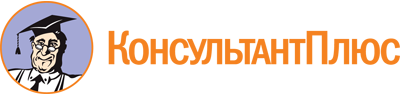 Закон Республики Бурятия от 03.07.2007 N 2359-III
(ред. от 29.04.2023)
"О бюджетном процессе в Республике Бурятия"
(принят Народным Хуралом РБ 26.06.2007)Документ предоставлен КонсультантПлюс

www.consultant.ru

Дата сохранения: 20.06.2023
 3 июля 2007 годаN 2359-IIIСписок изменяющих документов(в ред. Законов Республики Бурятия от 07.09.2007 N 2481-III,от 08.05.2008 N 254-IV, от 13.07.2009 N 1000-IV, от 09.03.2010 N 1270-IV,от 11.05.2010 N 1409-IV, от 13.10.2010 N 1602-IV, от 17.12.2010 N 1799-IV,от 11.03.2011 N 1943-IV, от 05.05.2011 N 2081-IV, от 11.07.2011 N 2127-IV,от 15.11.2011 N 2388-IV, от 15.11.2011 N 2406-IV, от 23.12.2011 N 2486-IV,от 07.03.2013 N 3258-IV, от 05.07.2013 N 3474-IV, от 14.11.2013 N 95-V,от 02.07.2014 N 562-V, от 05.05.2015 N 1032-V, от 07.07.2015 N 1251-V,от 09.10.2015 N 1369-V, от 17.12.2015 N 1564-V, от 03.03.2016 N 1643-V,от 07.05.2016 N 1751-V, от 10.10.2017 N 2565-V, от 09.05.2018 N 3035-V,от 09.07.2018 N 3072-V, от 13.12.2018 N 238-VI, от 09.09.2019 N 561-VI,от 14.11.2019 N 737-VI, от 09.12.2019 N 763-VI, от 28.11.2020 N 1280-VI,от 04.12.2020 N 1271-VI, от 30.04.2021 N 1488-VI, от 20.12.2021 N 1913-VI,от 27.12.2021 N 1910-VI, от 07.07.2022 N 2193-VI, от 28.11.2022 N 2393-VI,от 29.04.2023 N 2584-VI,с изм., внесенными Законами Республики Бурятияот 23.09.2016 N 1944-V, от 14.07.2020 N 1097-VI)КонсультантПлюс: примечание.Закон Республики Бурятия от 02.12.2005 N 1344-III, отдельные положения которого подпунктом 1 пункта 5 статьи 49 данного документа признаны утратившими силу, отменен Законом Республики Бурятия от 08.05.2009 N 868-IV.КонсультантПлюс: примечание.Закон Республики Бурятия от 06.07.2006 N 1792-III, отдельные положения которого подпунктом 2 пункта 5 статьи 49 данного документа признаны утратившими силу, отменен Законом Республики Бурятия от 14.03.2008 N 88-IV.